4.1.2. Linien am Kreis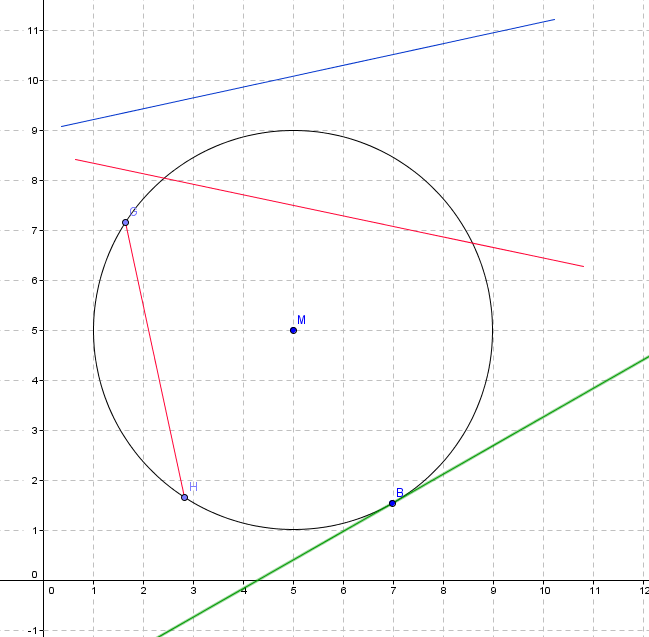 Gerade und Sehne haben zwei Punkte gemeinsam (SEKANTE)Anfangs- und Endpunkt einer Strecke liegen auf dem Kreis (SEHNE)Gerade und Kreis berühren sich in einem Punkt (TANGENTE)Gerade und Kreis haben keinen Punkt gemeinsam (PASSANTE)Konstruktion einer Tangente: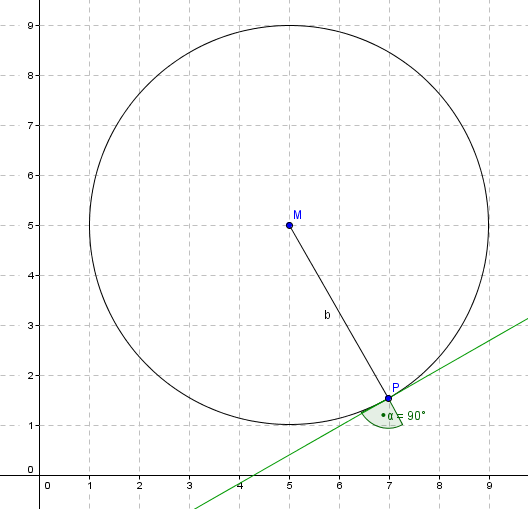 Die Tangente steht im Berührungspunkt senkrecht auf dem Radius.Radius  einzeichnen und über P hinaus verlängernin P eine Senkrechte zu MP errichtent ist Tangente in P